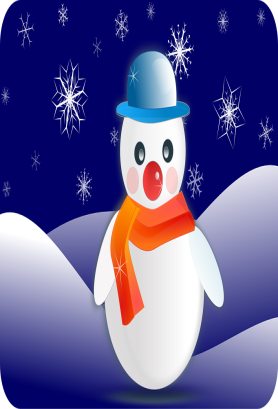 Please place your donations under the St. Stephens GIVING TREE located in the school cafeteria. Thank you for your generosity!!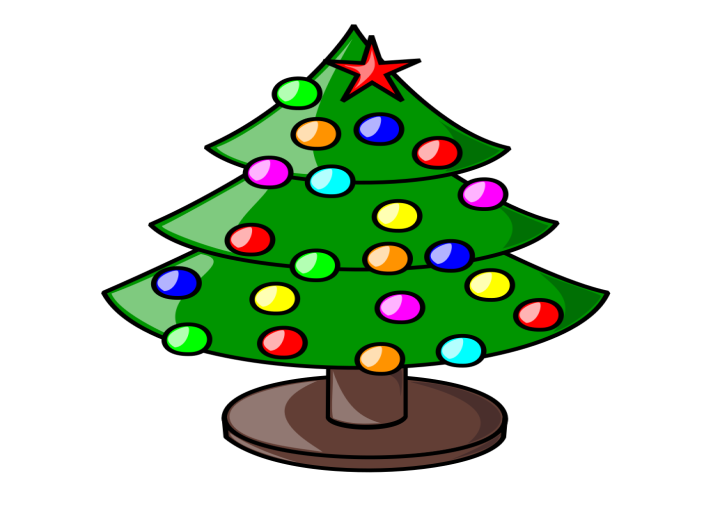 